Ata Nº 035/2023         Aos vinte e seis dias do mês de setembro de dois mil e vinte e três, às dezenove horas, reuniu-se em caráter ordinário a Câmara Municipal de Vereadores de Bom Retiro do Sul – RS, com os seguintes vereadores: Antônio Gilberto Portz, Astor José Ely, Clóvis Pereira dos Santos, Diogo Antoniolli, João Batista Ferreira, Jairo Martins Garcias, João Pedro Pazuch e Silvio Roberto Portz. Havendo quórum, o senhor Presidente invocando a proteção de Deus declarou aberta a sessão e convidou a todos os presentes a rezar o Pai Nosso. A seguir solicitou ao secretário da mesa que fizesse a leitura da ata de número zero trinta e quatro barra dois mil e vinte e três, a qual após lida, foi colocada em discussão, votação e aprovada por unanimidade de votos. Prosseguindo, solicitou a leitura das matérias que deram entrada na Casa: uma indicação em conjunta dos vereadores Diogo Antoniolli e Astor José Ely, duas indicações do vereador João Pedro Pazuch e um requerimento do vereador Silvio Roberto Portz. Aberto o espaço para o grande expediente, pronunciaram os vereadores Diogo Antoniolli e João Pedro Pazuch. Aberto o espaço de lideranças, não houve oradores. Aberta a ordem do dia, as indicações e o requerimento foram colocados em votação e aprovados por unanimidade de votos. Os projetos de Lei do Executivo de números sessenta e oito, setenta e nove, oitenta e dois, cento e quatro e cento e sete permaneceram baixados nas comissões. Encerrada a Ordem do Dia, aberto o espaço das explicações pessoais usaram a tribuna os vereadores Silvio Roberto Portz e Diogo Antoniolli. Após o Senhor Presidente fez uso da palavra em seu lugar na Mesa Diretora. Prosseguindo fez a leitura dos requerimentos de número nove e dez barra dois mil e vinte e três, dos vereadores Diogo Antoniolli e Astor José Ely respectivamente, onde solicitaram licença de 30 dias par tratar de assuntos pessoais. Nada mais havendo a tratar, declarou encerrada a presente sessão e convidou a todos os presentes para a próxima sessão ordinária que será realizada no dia três de outubro de dois mil e vinte e três. Plenário Herbert Brackmann, 26 de setembro de 2023.         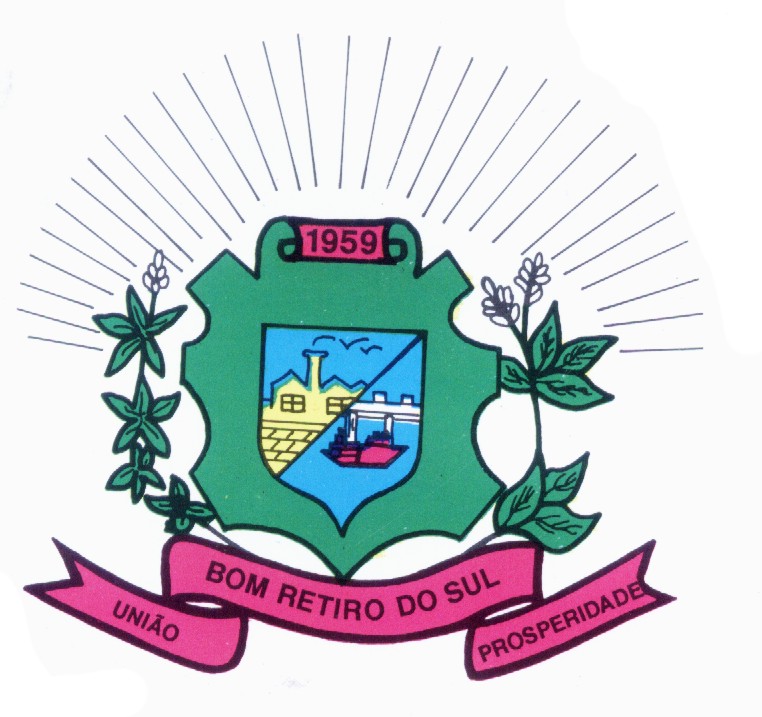                                                         JOÃO BATISTA FERREIRA                                       JOÃO PEDRO PAZUCHPresidente                                                                1º Secretário                                           ANTONIO GILBERTO PORTZ                                   CLÓVIS PEREIRA DOS SANTOS                                                       Vice Presidente                                                           2º Secretário JAIRO MARTINS GARCIAS                                        ASTOR JOSE ELYVereador                                                                VereadorSILVIO ROBERTO PORTZ                                     DIOGO ANTONIOLLIVereador                                                                 Vereador        FÁBIO PORTO MARTINS                                     Vereador                          